Combined BSCE/MSCE Program Application Form 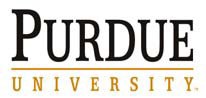 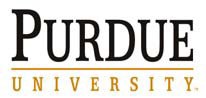 Lyles School of Civil EngineeringPlease read the questions carefully. Type or print neatly.  You must sign and date this application, verifying that all information is true and correct.Full Name:   			 (Last)	(First)Purdue ID Number:	Purdue Email Address:  	Local mailing address:   	(City)	(State)	(Zip)Permanent mailing address (if different from local mailing address):(City)	(State)	(Zip)Current Academic Level:	1st Semester Junior (5)		2nd Semester Junior (6)Area of Interest within Civil Engineering: ________________________________	 Semester/Year you expect to complete the BSCE degree 			Current Cumulative GPA:   	Are you currently participating in the Purdue Co-Op Program?	Yes		No 	Undergraduate Advisor:________________________________________________________________________________________________Do you plan to choose the thesis option for the Master’s portion of this program?	Yes		No  	o	If yes, list professors you have interest in working with:   	Have you attended any college other than Purdue?  If so, please list the information below:Return completed application to:	CE Graduate Office, Lyles School of Civil Engineering, HAMP 1141 or cegrad@purdue.eduRev August 2023Name of InstitutionLocationAttendance DatesDegree/CertificateCumulative GPA